2016 USAPL Pennsylvania State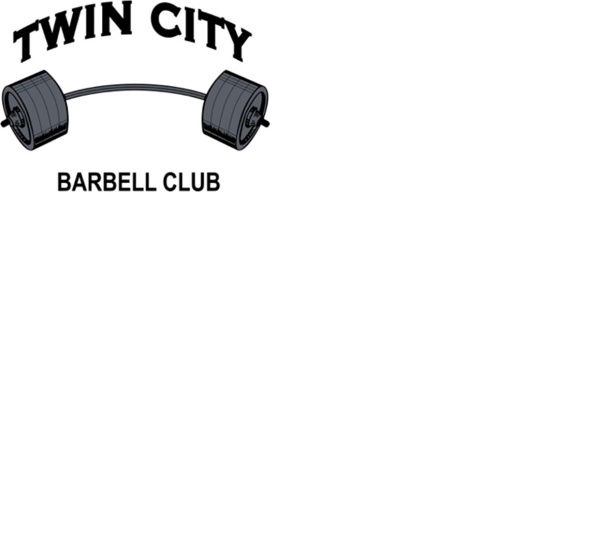 BENCH and DEADLIFT Championships and Full Raw Power Meet  USAPL Sanction #PA-2016-01Saturday May 14th, 2016East Swamp Church, 2405 E. Swamp Rd., Quakertown, Pennsylvania 18591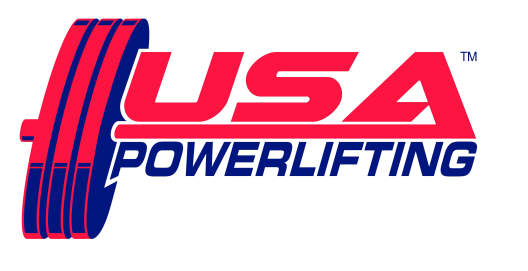                                                        Sanctioned by USA Powerlifting (www.adfpa.com)                                                                        Sponsored by Nutritional Technologies (Nutritional Technologies) THIS EVENT IS CAPPED AT 60 LIFTERS  SCHEDULE:    All events take place at East Swamp Church     Friday       May 13th6:00 PM to 7:30 PM - Early equipment check for any lifters, if interested.     Saturday  May 14th7:00 AM to 8:30 AM - Weigh-in / equipment check for morning session.                        12pm. Weigh-in/ Equipment check for PM Session      RULES CLINIC - after weigh-ins, from 8:30 till approximately 8:40 AM.                                                              from 1:00 -1:30 PM for afternoon session    SQUAT contest will start approximately 9:15 AM, PM session starts about 2:00 PM, but depends on turnout!  MEET DIRECTOR:      Ron Lobb    	 (484) 542-0432                ronaldlobb@gmail.com	  ENTRY FEE:     $75.00 for Raw POWERLIFTING contest                             $40.00 for each BENCH and/or DEADLIFT contest entered.                               $10.00 for each additional division within each contest. 	                 Fees are not refundable.  RECORDS:        USAPL 3 Lift, Single Lift BENCH and DEADLIFT  PA State and American Records can be set.     ALL Current USAPL Records are at www.purepowerlifting.com and www.adfpa.com      Proof of age required for age records.  ELIGIBILITY:       Must be a current USAPL member.      Limited cards will be available for sale at the meet.     Please renew online at: http://www.usapowerlifting.com/membership-application     No credit cards accepted, cash or check only.  BANNED SUBSTANCES:       Check www.wada-ama.org for banned substances list.      10% of lifters will be drug tested!  AWARDS:       Medals for Top 3 in each division.      “Best Lifter” awards as appropriate depending on turnout per division.      Team Awards as appropriate – Tentative Roster must be submitted by deadline / Team entry fee $25 and         must be a USAPL registered team.     WEIGHT CLASSES:       Men: 53KG, 59KG, 66KG, 74KG, 83KG, 93KG, 105KG, 120KG, 120+KG     Women:  43KG, 47KG, 52KG, 57KG, 63KG, 72KG, 84KG, 84+KG  DIVISIONS:       Youth: Teen 1 -14&15, Teen 2 - 16&17, Teen 3 - 18&19     Junior: 20 - 23     Submaster: 35 - 39     Master: 40 - 44, 45 - 49, 50 - 54, 55 - 59, 60 - 64, 65 - 69, 70-74...     Special Olympians with the same weight classes.  ATTIRE:       Raw: Non-supportive one-piece (singlet) lifting suit, 24” wrist wraps, knee sleeves and 4” wide powerlifting belt allowed. (No Velcro)       Equipped: USAPL Single Ply  FORMAT:       Flight system will be used. Weights will be in kilos. Single platform contest planned  HOTEL ACCOMMODATIONS:   For a discounted room rate, please contact the Holiday Inn Express Hotel and Suites located on Route 663, Quakertown, PA.  It is conveniently located near the Quakertown exit, PA Turnpike.  When calling to make a reservation, mention the group “USAPL powerlifting”.Holiday Inn Express Hotel and Suites1918 John Fries Highway (Route 663)Quakertown, PA 18951(215) 529-7979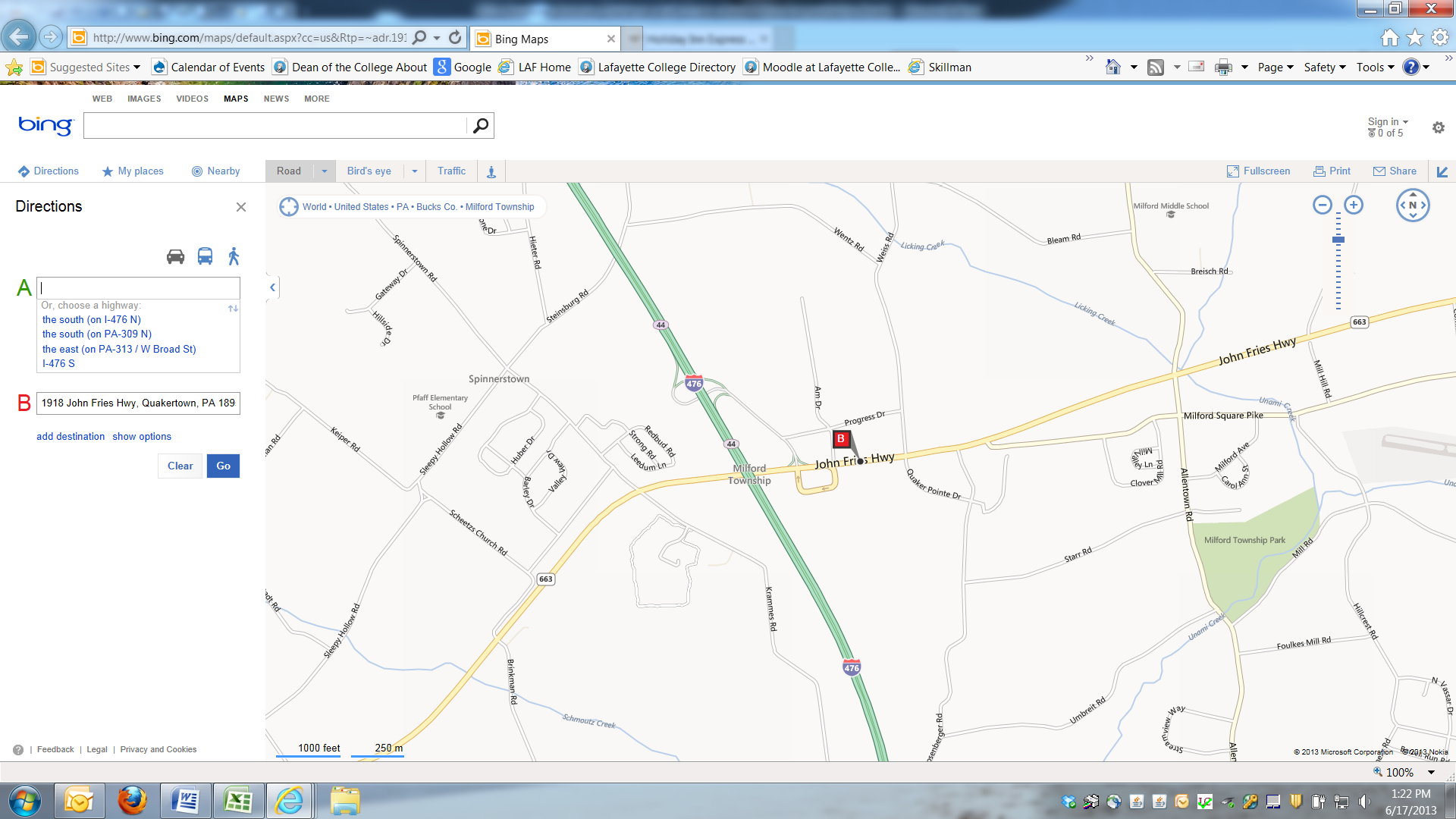   FOOD:  Breakfast & Lunchwill be available for purchase at the eventSee what the ladies have got cookin’!